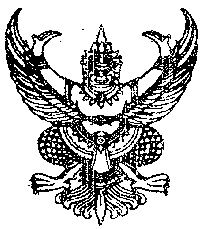 ประกาศ โรงเรียน……………………………..เรื่องมาตรฐานการศึกษาและเป้าหมายความสำเร็จระดับ.........ปฐมวัย........เพื่อการประกันคุณภาพภายในของสถานศึกษา ประจำปีการศึกษา 2564************************	ที่มีประกาศใช้กฎกระทรวงว่าด้วยระบบ หลักเกณฑ์ และวิธีการประกันคุณภาพการศึกษาพ.ศ. 2561นโยบายการปฏิรูปการศึกษาในทศวรรษที่สองที่กำหนดเป้าหมายและยุทธศาสตร์ในการพัฒนาคุณภาพคนไทยและการศึกษาไทยในอนาคตประกอบกับมีนโยบายให้ปฏิรูประบบการประเมินและการประกันคุณภาพทั้งภายในและภายนอกของทุกระดับก่อนจะมีการประเมินคุณภาพในรอบต่อไปและประกาศกระทรวงศึกษาธิการเรื่องให้ใช้มาตรฐานการศึกษาระดับปฐมวัยระดับการศึกษาขั้นพื้นฐานและระดับการศึกษาขั้นพื้นฐานศูนย์การศึกษาพิเศษเมื่อวันที่6 สิงหาคม พ.ศ.2561 กำหนดให้สถานศึกษาต้องดำเนินการกำหนดมาตรฐาน และค่าเป้าหมายตามมาตรฐานการศึกษาของสถานศึกษา เพื่อให้บุคลากรและผู้เกี่ยวข้องใช้เป็นกรอบดำเนินงาน วางแผนการพัฒนาคุณภาพการศึกษาตามมาตรฐานการศึกษาโรงเรียนบ้าน........................................... เห็นความสำคัญต่อการจึงประกาศให้ใช้มาตรฐานการศึกษาระดับ............................เพื่อใช้เป็นหลักในการเทียบเคียงสำหรับการส่งเสริมและกำกับดูแลในการพัฒนาคุณภาพการศึกษาการตรวจสอบการประเมินผลและการประกันคุณภาพทางการศึกษาและขอประกาศค่าเป้าหมายตามมาตรฐานของสถานศึกษา ระดับปฐมวัยและระดับการศึกษาขั้นพื้นฐาน    โดยความเห็นชอบของคณะกรรมการสถานศึกษาขั้นพื้นฐานครั้งที่ ......../ 2564 เมื่อวันที่ ........................ และการมีส่วนร่วมของผู้เกี่ยวข้องเพื่อให้การพัฒนาคุณภาพการศึกษาของโรงเรียนให้มีคุณภาพตามมาตรฐาน จึงกำหนดค่าเป้าหมายความสำเร็จการพัฒนาคุณภาพตามมาตรฐานการศึกษาของสถานศึกษา ระดับ......................................ตามเอกสารแนบท้ายประกาศนี้ ทั้งนี้จนกว่าจะมีการเปลี่ยนแปลงในเวลาที่เหมาะสมต่อไป     	ประกาศ ณ วันที่  ………………………………………………..                                                                      ผู้อำนวยการโรงเรียนลงนามประธานคณะกรรมการการศึกษาขั้นพื้นฐาน ลงนามรับรองการกำหนดค่าเป้าหมายตามมาตรฐานการศึกษาของสถานศึกษา ระดับปฐมวัยเพื่อการประกันคุณภาพภายในของสถานศึกษา  ปีการศึกษา ๒๕๖4ประกาศ ณ วันที่.............เดือน....................พ.ศ. ..............................................................................................................เอกสารแนบท้ายประกาศโรงเรียน...........................เรื่อง มาตรฐานการศึกษาและเป้าหมายความสำเร็จของสถานศึกษาระดับ...................................ประจำปีการศึกษา 2564ประกาศ ณ วันที่ ......เดือน.........พ.ศ. ………………*********************	โรงเรียน........................กำหนดมาตรฐานการศึกษาระดับ........................โดยกำหนดเป้าหมายและความสำเร็จของสถานศึกษาโดยรวมอยู่ในระดับ............................โดยมีเป้าหมายแต่ละมาตรฐาน ดังนี้มาตรฐานที่ 1   คุณภาพเด็กระดับคุณภาพ   ...................หมายเหตุ  1. โรงเรียนใส่ค่าร้อยละตามบริบทของโรงเรียนนะคะ ที่ใส่มาให้เป็นตัวอย่าง           2. รายการตัวชี้วัดในแต่ละข้อ โรงเรียนใช้เป็นของที่โรงเรียนผ่านประชุมร่วมกันมาแล้วนะคะ เปลี่ยนแปลง เพิ่มเติมได้มาตรฐานที่ 2  กระบวนการบริหารจัดการระดับคุณภาพ    ดีเลิศมาตรฐานที่ 3  การจัดประสบการณ์ที่เน้นเด็กเป็นสำคัญระดับคุณภาพ   ดีเลิศหมายเหตุ  เกณฑ์การกำหนดค่าเป้าหมาย	ระดับ	ยอดเยี่ยม		ร้อยละ 90-100	ระดับ	ดีเลิศ			ร้อยละ 80-89	ระดับ	ดี			ร้อยละ 70-79	ระดับ	ปานกลาง		ร้อยละ 60-69	ระดับ	กำลังพัฒนา		ร้อยละ 50-59(การกำหนดค่าเป้าหมาย  ในแต่ละประเด็นพิจารณา  จะกำหนดเป็น  ระดับคุณภาพ  หรือ เป็นร้อยละ  ตามความเหมาะสมกับบริบทของสถานศึกษา)ประกาศ โรงเรียน……………………………..เรื่องมาตรฐานการศึกษาและเป้าหมายความสำเร็จระดับ.........ขั้นพื้นฐาน........เพื่อการประกันคุณภาพภายในของสถานศึกษา ประจำปีการศึกษา 2564************************	ที่มีประกาศใช้กฎกระทรวงว่าด้วยระบบ หลักเกณฑ์ และวิธีการประกันคุณภาพการศึกษาพ.ศ. 2561นโยบายการปฏิรูปการศึกษาในทศวรรษที่สองที่กำหนดเป้าหมายและยุทธศาสตร์ในการพัฒนาคุณภาพคนไทยและการศึกษาไทยในอนาคตประกอบกับมีนโยบายให้ปฏิรูประบบการประเมินและการประกันคุณภาพทั้งภายในและภายนอกของทุกระดับก่อนจะมีการประเมินคุณภาพในรอบต่อไปและประกาศกระทรวงศึกษาธิการเรื่องให้ใช้มาตรฐานการศึกษาระดับปฐมวัยระดับการศึกษาขั้นพื้นฐานและระดับการศึกษาขั้นพื้นฐานศูนย์การศึกษาพิเศษเมื่อวันที่6 สิงหาคม พ.ศ.2561 กำหนดให้สถานศึกษาต้องดำเนินการกำหนดมาตรฐาน และค่าเป้าหมายตามมาตรฐานการศึกษาของสถานศึกษา เพื่อให้บุคลากรและผู้เกี่ยวข้องใช้เป็นกรอบดำเนินงาน วางแผนการพัฒนาคุณภาพการศึกษาตามมาตรฐานการศึกษาโรงเรียนบ้าน........................................... เห็นความสำคัญต่อการจึงประกาศให้ใช้มาตรฐานการศึกษาระดับ............................เพื่อใช้เป็นหลักในการเทียบเคียงสำหรับการส่งเสริมและกำกับดูแลในการพัฒนาคุณภาพการศึกษาการตรวจสอบการประเมินผลและการประกันคุณภาพทางการศึกษาและขอประกาศค่าเป้าหมายตามมาตรฐานของสถานศึกษา ระดับปฐมวัยและระดับการศึกษาขั้นพื้นฐาน    โดยความเห็นชอบของคณะกรรมการสถานศึกษาขั้นพื้นฐานครั้งที่ ......../ 2564 เมื่อวันที่ ........................ และการมีส่วนร่วมของผู้เกี่ยวข้องเพื่อให้การพัฒนาคุณภาพการศึกษาของโรงเรียนให้มีคุณภาพตามมาตรฐาน จึงกำหนดค่าเป้าหมายความสำเร็จการพัฒนาคุณภาพตามมาตรฐานการศึกษาของสถานศึกษา ระดับ......................................ตามเอกสารแนบท้ายประกาศนี้ ทั้งนี้จนกว่าจะมีการเปลี่ยนแปลงในเวลาที่เหมาะสมต่อไป     	ประกาศ ณ วันที่  ………………………………………………..                                                                      ผู้อำนวยการโรงเรียนลงนามประธานคณะกรรมการการศึกษาขั้นพื้นฐาน ลงนามรับรองเอกสารแนบท้ายประกาศโรงเรียน...........................เรื่อง มาตรฐานการศึกษาและเป้าหมายความสำเร็จของสถานศึกษาระดับ.....ขั้นพื้นฐาน.......ประจำปีการศึกษา 2564ประกาศ ณ วันที่ ......เดือน.........พ.ศ. ………………*********************	โรงเรียน........................กำหนดมาตรฐานการศึกษาระดับ....ขั้นพื้นฐาน....โดยกำหนดเป้าหมายและความสำเร็จของสถานศึกษาโดยรวมอยู่ในระดับ............................โดยมีเป้าหมายแต่ละมาตรฐาน ดังนี้มาตรฐานที่ 1   คุณภาพผู้เรียนระดับคุณภาพ   ...................(ทำตามตัวอย่างของระดับปฐมวัย)มาตรฐาน / ประเด็นการพิจารณาค่าเป้าหมายมาตรฐาน/ประเด็นการพิจารณามาตรฐานที่  ๑  คุณภาพของเด็กดีเลิศ๑.๑ มีการพัฒนาด้านร่างกาย  แข็งแรง  มีสุขนิสัยที่ดี  และดูแลความปลอดภัยของตนเองได้ดีเลิศ๑.๒ มีการพัฒนาด้านอารมณ์  จิตใจ  ควบคุม  แลและแสดงงอออกทางอารมณ์ได้ดีเลิศ๑.๓ มีการพัฒนาการด้านสังคม  ช่วยแหลือตนเอง  และเป็นสมาชิกที่ดีของสังคมดีเลิศ๑.๔ มีพัฒนาการด้านสติปัญญา  สื่อสารได้  มีทักษะการคิดพื้นฐานและแสวงหาความรู้ได้ดีเลิศมาตรฐานที่  ๒  กระบวนการบริหารและจัดการดีเลิศ๒.๑  มีหลักสูตรครอบคลุมพัฒนาการทั้ง ๔ ด้าน  สอดคล้องกับบริบทขอองท้องถิ่นดีเลิศ๒.๒  จัดครุให้เพียงพอกับชั้นเรียนดีเลิศ๒.๓  ส่งเสริมให้ครูมีความเชี่ยวชาญด้านกากรรจัดประสบการณ์ดีเลิศ๒.๔  จัดสภาพแวดล้อมและสื่อเพื่อการเรียนรู้  อย่างปลอดภัย  และเพียงพอดีเลิศ๒.๕  ให้บริการสื่อเทคโนโลยีสารสนเทศและสื่อการเรียนรู้เพื่อสนับสนุนการจัดประสบการณ์ดีเลิศ๒.๖  มีระบบบริหารคุณภาพที่เปิดโอกาสให้ผู้เกี่ยวข้องทุกฝ่ายมีส่วนร่วมดีเลิศมาตรฐานที่  ๓  การจัดประสบการณ์ที่เน้นเด็กเป็นสำคัญดีเลิศ๓.๑  จัดประสบการณ์ที่ส่งเสริมให้เด็กมีการพัฒนาการทุกด้านอย่างสมดุลเต็มศักยภาพดีเลิศ๓.๒สร้างโอกาสให้เด็กได้รับประสบการณ์ตรง  เล่นและปฏิบัติอย่างมีความสุขดีเลิศ๓.๓จัดบรรยากาศที่เอื้อต่อการเรียนรู้ใช้สื่อเทคโนโลยีที่เหมาะสมกับวัยดีเลิศ๓.๔ประเมินพัฒนาการเด็กตามสภาพจริงแลละนำผลประเมินพัฒนาการเด็กไปปรับปรุงการจัดประสบการณ์และพัฒนาเด็กดีเลิศสรุปผลการประเมินในภาพรวมของสถานศึกษาดีเลิศประเด็นพิจารณารายการตัวชี้วัดและค่าเป้าหมายความสำเร็จ1.1  มีพัฒนาการด้านร่างกาย แข็งแรง มีสุขนิสัยที่ดี และดูแลความปลอดภัยของตนได้ (ได้ระดับดีเลิศ/ร้อยละ.....)1) เด็กร้อยละ 89 มีน้ำหนักและส่วนสูงตามเกณฑ์มาตรฐานของกรมอนามัย1.1  มีพัฒนาการด้านร่างกาย แข็งแรง มีสุขนิสัยที่ดี และดูแลความปลอดภัยของตนได้ (ได้ระดับดีเลิศ/ร้อยละ.....)2) เด็กร้อยละ 85 มีสุขภาพอนามัยและสุขนิสัยที่ดี1.1  มีพัฒนาการด้านร่างกาย แข็งแรง มีสุขนิสัยที่ดี และดูแลความปลอดภัยของตนได้ (ได้ระดับดีเลิศ/ร้อยละ.....)3) เด็กร้อยละ 85ปฏิบัติตนตามข้อตกลงของห้องเรียน รวมทั้ง เล่นและปฏิบัติกิจกรรมได้อย่างปลอดภัยต่อตนเอง และต่อผู้อื่น1.1  มีพัฒนาการด้านร่างกาย แข็งแรง มีสุขนิสัยที่ดี และดูแลความปลอดภัยของตนได้ (ได้ระดับดีเลิศ/ร้อยละ.....)4) เด็กร้อยละ 85รู้และปฏิบัติตนที่หลีกเลี่ยงสภาวะที่เสี่ยงต่อโรค สิ่งเสพติด และระวังภัยจากบุคคล สิ่งแวดล้อม และสถานการณ์ที่เสี่ยงอันตราย1.1  มีพัฒนาการด้านร่างกาย แข็งแรง มีสุขนิสัยที่ดี และดูแลความปลอดภัยของตนได้ (ได้ระดับดีเลิศ/ร้อยละ.....)5) เด็กร้อยละ 89 สามารถเคลื่อนไหวร่างกายอย่างคล่องแคล่ว1.2 มีพัฒนาการด้านอารมณ์ จิตใจ ควบคุมและแสดงออกทางอารมณ์ได้   (ได้ระดับดีเลิศ/ร้อยละ.....)1)เด็กร้อยละ 90ร่าเริง แจ่มใสสามารถแสดงอารมณ์ ความรู้สึก ได้สอดคล้องกับสถานการณ์อย่างเหมาะสมตามวัย1.2 มีพัฒนาการด้านอารมณ์ จิตใจ ควบคุมและแสดงออกทางอารมณ์ได้   (ได้ระดับดีเลิศ/ร้อยละ.....)2) เด็กร้อยละ 85กล้าพูด กล้าแสดงออกได้อย่างเหมาะสมตามสถานการณ์1.2 มีพัฒนาการด้านอารมณ์ จิตใจ ควบคุมและแสดงออกทางอารมณ์ได้   (ได้ระดับดีเลิศ/ร้อยละ.....)3) เด็กร้อยละ 85สนใจศิลปะ-ดนตรี มีความสุขและแสดงท่าทาง/เคลื่อนไหวประกอบเพลง จังหวะ และดนตรีได้ และสร้างผลงานศิลปะ ได้เหมาะสมตามวัย1.2 มีพัฒนาการด้านอารมณ์ จิตใจ ควบคุมและแสดงออกทางอารมณ์ได้   (ได้ระดับดีเลิศ/ร้อยละ.....)4) เด็กร้อยละ 85มีความเมตตา กรุณา  มีน้ำใจ ช่วยเหลือและแบ่งปัน1.2 มีพัฒนาการด้านอารมณ์ จิตใจ ควบคุมและแสดงออกทางอารมณ์ได้   (ได้ระดับดีเลิศ/ร้อยละ.....)5) เด็กร้อยละ 85สามารถทำงานที่ได้รับมอบหมายจนสำเร็จได้ด้วยตนเอง1.2 มีพัฒนาการด้านอารมณ์ จิตใจ ควบคุมและแสดงออกทางอารมณ์ได้   (ได้ระดับดีเลิศ/ร้อยละ.....)6) เด็กร้อยละ 85รู้จักยับยั้งชั่งใจ อดทนในการรอคอย และรู้จักอดกลั้นต่อสิ่งเร้าใจที่มากระทบหรือพบเห็น1.2 มีพัฒนาการด้านอารมณ์ จิตใจ ควบคุมและแสดงออกทางอารมณ์ได้   (ได้ระดับดีเลิศ/ร้อยละ.....)7) เด็กร้อยละ 85มีจิตสำนึกและค่านิยมที่ดี เคารพสิทธิ รู้หน้าที่รับผิดชอบ ซื่อสัตย์สุจริต มีคุณธรรมจริยธรรมตามที่สถานศึกษากำหนด1.2 มีพัฒนาการด้านอารมณ์ จิตใจ ควบคุมและแสดงออกทางอารมณ์ได้   (ได้ระดับดีเลิศ/ร้อยละ.....)8) เด็กร้อยละ 85ยอมรับและพอใจในความสามารถและผลงานของตนเองและผู้อื่นประเด็นพิจารณารายการตัวชี้วัดและค่าเป้าหมายความสำเร็จ1.3  มีพัฒนาการด้านสังคม ช่วยเหลือตนเอง และเป็นสมาชิกที่ดีของสังคม (ได้ดีเลิศ/ร้อยละ.85.)1) เด็กร้อยละ 85สามารถช่วยเหลือตนเองในการปฏิบัติกิจวัตรประจำวันได้เหมาะสม1.3  มีพัฒนาการด้านสังคม ช่วยเหลือตนเอง และเป็นสมาชิกที่ดีของสังคม (ได้ดีเลิศ/ร้อยละ.85.)2) เด็กร้อยละ 85มีวินัยในตนเอง เก็บของเล่น ของใช้เข้าที่อย่างเรียบร้อยด้วยตนเอง1.3  มีพัฒนาการด้านสังคม ช่วยเหลือตนเอง และเป็นสมาชิกที่ดีของสังคม (ได้ดีเลิศ/ร้อยละ.85.)3) เด็กร้อยละ 85ใช้สิ่งของเครื่องใช้อย่างประหยัดและพอเพียง1.3  มีพัฒนาการด้านสังคม ช่วยเหลือตนเอง และเป็นสมาชิกที่ดีของสังคม (ได้ดีเลิศ/ร้อยละ.85.)4) เด็กร้อยละ 85สามารถดูแลรักษาธรรมชาติ สิ่งแวดล้อมทั้งภายในและภายนอกห้องเรียน รวมทั้งทิ้งขยะได้ถูกที่ด้วยตนเอง1.3  มีพัฒนาการด้านสังคม ช่วยเหลือตนเอง และเป็นสมาชิกที่ดีของสังคม (ได้ดีเลิศ/ร้อยละ.85.)5) เด็กร้อยละ 85 สามารถปฏิบัติตนตามมารยาทไทยได้เหมาะสมกับกาลเทศะ  เช่น การไหว้ การยิ้ม ทักทาย และมีสัมมาคารวะกับผู้ใหญ่1.3  มีพัฒนาการด้านสังคม ช่วยเหลือตนเอง และเป็นสมาชิกที่ดีของสังคม (ได้ดีเลิศ/ร้อยละ.85.)6) เด็กร้อยละ85 สามารถเล่นหรือทำงานร่วมกับผู้อื่น และยอมรับหรือเคารพความแตกต่างระหว่างบุคคลได้1.3  มีพัฒนาการด้านสังคม ช่วยเหลือตนเอง และเป็นสมาชิกที่ดีของสังคม (ได้ดีเลิศ/ร้อยละ.85.)7) เด็กร้อยละ 85สามารถปฏิบัติตนเป็นผู้นำและผู้ตามได้เหมาะสมกับสถานการณ์1.4 มีพัฒนาการด้านสติปัญญา สื่อสารได้มีทักษะการคิดพื้นฐานและแสวงหาความรู้ได้     (ได้ดีเลิศ/ร้อยละ.....)1) เด็กร้อยละ 85สามารถสนทนาโต้ตอบ และเล่าเรื่องให้ผู้อื่นเข้าใจได้1.4 มีพัฒนาการด้านสติปัญญา สื่อสารได้มีทักษะการคิดพื้นฐานและแสวงหาความรู้ได้     (ได้ดีเลิศ/ร้อยละ.....)2) เด็กร้อยละ 85สามารถ จับคู่ เปรียบเทียบ จำแนก จัดกลุ่ม และเรียงลำดับเหตุการณ์ได้1.4 มีพัฒนาการด้านสติปัญญา สื่อสารได้มีทักษะการคิดพื้นฐานและแสวงหาความรู้ได้     (ได้ดีเลิศ/ร้อยละ.....)3) เด็กร้อยละ 85สามารถตั้งคำถามในสิ่งที่ตนเองสนใจหรือสงสัย และค้นหาคำตอบโดยใช้วิธีการที่หลากหลายด้วยตนเองได้1.4 มีพัฒนาการด้านสติปัญญา สื่อสารได้มีทักษะการคิดพื้นฐานและแสวงหาความรู้ได้     (ได้ดีเลิศ/ร้อยละ.....)4) เด็กร้อยละ 80สามารถระบุปัญหา สร้างทางเลือก และเลือกวิธีแก้ปัญหาได้1.4 มีพัฒนาการด้านสติปัญญา สื่อสารได้มีทักษะการคิดพื้นฐานและแสวงหาความรู้ได้     (ได้ดีเลิศ/ร้อยละ.....)5) เด็กร้อยละ 85สามารถ สามารถอธิบาย เชื่อมโยงสาเหตุและผลที่เกิดขึ้นในสถานการณ์หรือการกระทำได้1.4 มีพัฒนาการด้านสติปัญญา สื่อสารได้มีทักษะการคิดพื้นฐานและแสวงหาความรู้ได้     (ได้ดีเลิศ/ร้อยละ.....)6) เด็กร้อยละ 85มีความสามารถในการคิดรวบยอด และคิดเชิงเหตุผลทางคณิตศาสตร์และวิทยาศาสตร์1.4 มีพัฒนาการด้านสติปัญญา สื่อสารได้มีทักษะการคิดพื้นฐานและแสวงหาความรู้ได้     (ได้ดีเลิศ/ร้อยละ.....)7) เด็กร้อยละ 85สร้างสรรค์ผลงานตามความคิดและจินตนาการ เช่น งานศิลปะ การเคลื่อนไหว และท่าทางการเล่นอิสระ1.4 มีพัฒนาการด้านสติปัญญา สื่อสารได้มีทักษะการคิดพื้นฐานและแสวงหาความรู้ได้     (ได้ดีเลิศ/ร้อยละ.....)8) เด็กร้อยละ 85สามารถใช้สื่อเทคโนโลยี เช่น แว่นขยาย แม่เหล็ก กล้องดิจิตอล เป็นเครื่องมือในการเรียนรู้ และแสวงหาความรู้ได้ประเด็นพิจารณารายการตัวชี้วัดและค่าเป้าหมายความสำเร็จ2.1 มีหลักสูตรครอบคลุมพัฒนาการทั้ง 4 ด้าน สอดคล้องกับบริบทของท้องถิ่น (ได้ระดับดีเลิศ)1) สถานศึกษามีหลักสูตรสถานศึกษาที่ยืดหยุ่น และสอดคล้องกับหลักสูตรการศึกษาปฐมวัย และบริบทของท้องถิ่น อีกทั้งมีการประเมินหลักสูตรสถานศึกษาให้สอดคล้องและมีประสิทธิภาพมากยิ่งขึ้น2.1 มีหลักสูตรครอบคลุมพัฒนาการทั้ง 4 ด้าน สอดคล้องกับบริบทของท้องถิ่น (ได้ระดับดีเลิศ)2) สถานศึกษาออกแบบการจัดประสบการณ์ที่เตรียมความพร้อมและไม่เร่งรัดวิชาการ  เน้นการเรียนรู้และลงมือปฏิบัติ ตอบสนองความต้องการและความแตกต่างของเด็กปกติ และกลุ่มเป้าหมายเฉพาะ รวมทั้งสอดคล้องกับวิถีชีวิตของครอบครัว ชุมชน และท้องถิ่น2.2 จัดครูให้เพียงพอกับชั้นเรียน (ได้ระดับดีเลิศ)1) สถานศึกษามีการจัดครูให้เหมาะสมกับกับภารกิจการเรียนการสอน หรือจัดครูที่จบการศึกษาปฐมวัย หรือผ่านการอบรมการศึกษาปฐมวัย อย่างเพียงพอกับชั้นเรียน2.3 ส่งเสริมให้ครูมีความเชี่ยวชาญด้านการจัดประสบการณ์ (ได้ระดับดีเลิศ)1) สถานศึกษาส่งเสริมให้ครู(ปฐมวัย)ทุกคนมีทักษะในการจัดประสบการณ์และการประเมินพัฒนาการเด็ก  อีกทั้งใช้ประสบการณ์สำคัญ ในการออกแบบและจัดกิจกรรมได้อย่างมีประสิทธิภาพ2.3 ส่งเสริมให้ครูมีความเชี่ยวชาญด้านการจัดประสบการณ์ (ได้ระดับดีเลิศ)2) สถานศึกษาส่งเสริมให้ครู(ปฐมวัย)ทุกคนมีการสังเกตและประเมินเด็กเป็นรายบุคคล2.3 ส่งเสริมให้ครูมีความเชี่ยวชาญด้านการจัดประสบการณ์ (ได้ระดับดีเลิศ)3) สถานศึกษาส่งเสริมให้ครู(ปฐมวัย)ทุกคนมีปฏิสัมพันธ์ที่ดีกับเด็ก และครอบครัว2.3 ส่งเสริมให้ครูมีความเชี่ยวชาญด้านการจัดประสบการณ์ (ได้ระดับดีเลิศ)4) สถานศึกษาส่งเสริมให้ครู(ปฐมวัย)ทุกคนพัฒนาการจัดประสบการณ์เด็กด้วยการใช้ชุมชนแห่งการเรียนรู้(Professional Learning Community: PLC) เป็นวิธีการในการพัฒนา2.4 จัดสภาพแวดล้อมและสื่อเพื่อการเรียนรู้ อย่างปลอดภัยและเพียงพอ     (ดีเลิศ)1) สถานศึกษาจัดสภาพแวดล้อมภายในและภายนอกห้องเรียนที่คำนึงถึงความปลอดภัยของเด็ก2.4 จัดสภาพแวดล้อมและสื่อเพื่อการเรียนรู้ อย่างปลอดภัยและเพียงพอ     (ดีเลิศ)2) สถานศึกษาจัดสภาพแวดล้อมที่ส่งเสริมให้เด็กเกิดการเรียนรู้เป็นรายบุคคลและเป็นกลุ่ม เล่นแบบร่วมมือร่วมใจ2.4 จัดสภาพแวดล้อมและสื่อเพื่อการเรียนรู้ อย่างปลอดภัยและเพียงพอ     (ดีเลิศ)3) สถานศึกษาจัดมุมประสบการณ์ที่หลากหลาย มีสื่อการเรียนรู้ เช่น ของเล่น หนังสือนิทาน สื่อจากธรรมชาติ สื่อสำหรับเด็กมุด ลอด ปีนป่าย สื่อเทคโนโลยี สื่อเพื่อการสืบเสาะหาความรู้ประเด็นพิจารณารายการตัวชี้วัดและค่าเป้าหมายความสำเร็จ2.5 ให้บริการสื่อเทคโนโลยีและสื่อการเรียนรู้เพื่อสนับสนุนการจัดประสบการณ์สำหรับครู    (ดีเลิศ)1) สถานศึกษาอำนวยความสะดวก และให้บริการสื่อเทคโนโลยีสารสนเทศ วัสดุอุปกรณ์  เพื่อสนับสนุนการจัดประสบการณ์สำหรับครูอย่างเพียงพอและ เหมาะสมกับบริบทของสถานศึกษาประเด็นพิจารณารายการตัวชี้วัดและค่าเป้าหมายความสำเร็จ2.6 มีระบบบริหารคุณภาพที่เปิดโอกาสให้ผู้เกี่ยวข้องทุกฝ่ายมีส่วนร่วม (ดีเลิศ)1) สถานศึกษามีระบบบริหารจัดการคุณภาพของสถานศึกษา ที่เหมาะสมและต่อเนื่อง มีการชี้แนะระหว่างการปฏิบัติงาน ส่งผลต่อคุณภาพตามมาตรฐานของสถานศึกษา  บูรณาการการปฏิบัติงานและเปิดโอกาสให้ผู้เกี่ยวข้องทุกฝ่ายมีส่วนร่วมจนเป็นแบบอย่างที่ดี  และได้รับการยอมรับจากชุมชนและหน่วยงานที่เกี่ยวข้อง2.6 มีระบบบริหารคุณภาพที่เปิดโอกาสให้ผู้เกี่ยวข้องทุกฝ่ายมีส่วนร่วม (ดีเลิศ)2) สถานศึกษามีการนิเทศภายในสถานศึกษาอย่างต่อเนื่อง เพื่อการพัฒนาการจัดการเรียนการสอนอย่างมีประสิทธิภาพประเด็นพิจารณารายการตัวชี้วัดและค่าเป้าหมายความสำเร็จ3.1 จัดประสบการณ์ที่ส่งเสริมให้เด็กมีพัฒนาการทุกด้านอย่างสมดุลเต็มศักยภาพ1) ครู(ปฐมวัย)ทุกคนมีการวิเคราะห์ข้อมูลเด็กเป็นรายบุคคล เพื่อเป็นข้อมูลในการจัดประสบการณ์/กิจกรรม และช่วยเหลืออย่างเหมาะสมกับเด็ก3.1 จัดประสบการณ์ที่ส่งเสริมให้เด็กมีพัฒนาการทุกด้านอย่างสมดุลเต็มศักยภาพ2) ครู(ปฐมวัย)ทุกคนมีแผนและใช้แผนการจัดประสบการณ์ที่ส่งเสริมให้เด็กมีพัฒนาการครบทุกด้านทั้งด้านร่างกาย อารมณ์ จิตใจ สังคม และสติปัญญาอย่างสมดุล เต็มศักยภาพโดยความร่วมมือของพ่อแม่ ครอบครัว ชุมชนและผู้เกี่ยวข้อง  และเป็นแบบอย่างที่ดี3.2 สร้างโอกาสให้เด็กได้รับประสบการณ์ตรง เล่น และปฏิบัติอย่างมีความสุข1) ครู(ปฐมวัย)ทุกคนสร้างโอกาสให้เด็กได้รับประสบการณ์ตรง เล่น และปฏิบัติกิจกรรม  เรียนรู้  ลงมือทำ และสร้างองค์ความรู้ด้วยตนเองอย่างมีความสุข3.3 จัดบรรยากาศที่เอื้อต่อการเรียนรู้ ใช้สื่อ และเทคโนโลยีที่เหมาะสมกับวัย1) ครู(ปฐมวัย)ทุกคนจัดบรรยากาศและสภาพแวดล้อมในห้องเรียนได้สะอาด  ปลอดภัย อากาศถ่ายเทสะดวก  เด็กมีส่วนร่วมในการจัดห้องเรียน เช่น ป้ายนิเทศ  การจัดมุมต่าง ๆ การเก็บดูแลรักษาของเล่น สิ่งของเครื่องใช้ ให้เป็นระเบียบสวยงาม3.3 จัดบรรยากาศที่เอื้อต่อการเรียนรู้ ใช้สื่อ และเทคโนโลยีที่เหมาะสมกับวัย2) ครู(ปฐมวัย)ทุกคนใช้สื่อเทคโนโลยีที่เหมาะสมกับช่วงอายุ ระยะความสนใจ และวิถีการเรียนรู้ของเด็ก เช่น กล้องดิจิตอล  คอมพิวเตอร์ สำหรับการเรียนรู้กลุ่มย่อย  สื่อ ของเล่นที่กระตุ้นให้คิดและหาคำตอบประเด็นพิจารณารายการตัวชี้วัดและค่าเป้าหมายความสำเร็จ3.4 ประเมินพัฒนาการเด็กตามสภาพจริง  และนำผลการประเมินพัฒนาการเด็กไปปรับปรุงการจัดประสบการณ์และพัฒนาเด็ก1) ครู(ปฐมวัย)ทุกคนประเมินพัฒนาการเด็กจากกิจกรรมและกิจวัตรประจำวันด้วยเครื่องมือและวิธีการที่หลากหลาย3.4 ประเมินพัฒนาการเด็กตามสภาพจริง  และนำผลการประเมินพัฒนาการเด็กไปปรับปรุงการจัดประสบการณ์และพัฒนาเด็ก2) ครู(ปฐมวัย)ทุกคนมีการวิเคราะห์ผลการประเมินพัฒนาการเด็กโดยผู้ปกครองและผู้เกี่ยวข้องมีส่วนร่วม3.4 ประเมินพัฒนาการเด็กตามสภาพจริง  และนำผลการประเมินพัฒนาการเด็กไปปรับปรุงการจัดประสบการณ์และพัฒนาเด็ก3) ครู(ปฐมวัย)ทุกคนมีการนำผลการประเมินที่ได้ไปพัฒนาคุณภาพเด็ก  และแลกเปลี่ยนเรียนรู้การจัดประสบการณ์ที่มีประสิทธิภาพ